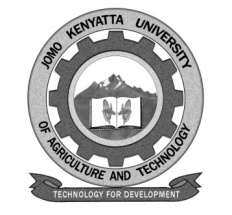 W1-2-60-1-6JOMO KENYATTA UNIVERSITY OF AGRICULTURE AND TECHNOLOGYUNIVERSITY EXAMINATIONS 2016/2017FIRST YEAR SECOND SEMESTER UNIVERSITY EXAMINATION FOR THE DIPLOMA IN MASS COMMUNICATIONHSC 0104: INTRODUCTION TO NEWS WRITING AND REPORTINGDATE:  NOVEMBER, 2016		                                           TIME: 1 ½  HOURS   INSTRUCTIONS:	ANSWER QUESTION ONE (COMPULSORY) AND ANY OTHER TWO 	QUESTIONS 	 QUESTION ONE: 20 MARKSa.	List any five qualities of a good news reporter.			[5 marks]b.	Describe any five guiding principles applied when writing news for the mass media. 								[10 marks]c.	List any five tips of best reporting.					[5 marks]QUESTION TWO: 20 MARKSa.	Describe any five roles of Journalism in the society.		[10 marks]b.	Assess any five ways of ensuring accuracy in news	 writing and reporting.										[10 marks] QUESTION THREE: 20 MARKS a.	Assess any five Journalistic techniques of effective interviewing. [10 marks]b.	Describe any five ways in which news reporters violate the principles of objectivity.									[10 marks]QUESTION FOUR: 20 MARKS	a.	Evaluate any ten effective ways to report parliamentary proceedings.												[20 marks]QUESTION FIVE: 20 MARKSa.	Assess any five qualities of good news stories.			[10 marks]b.	Describe any five ethical considerations when writing news for the mass media.									[10 marks]